Faculty profile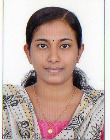 Faculty Name			:  Rekha R Nair	Designation			           : Librarian Gr IVPEN           			            : 878251Department			 : Library Is HOD                  		            : NoPermanent Address		  : Illickal House,                                                           Ettumanoor p.o Kottayam-686631Contact Number		            : 8547939729Email				            : rekharnair00@gmail.comExperience Details		:Educational qualificationsBroad Area of Research		:Publications (Newest first)1.2.3.Books/ Chapters Published1.2.Paper PresentationsAreas Of Interest :Field of Research :Research Projects and Grants	Research Guideship DetailsNumber of students registered for Ph D	:Number of students awarded		:Seminars / Workshops OrganizedProfessional Appointments (Such as Chairman, Director etc)Recognition and AwardsAcademic & Administrative Responsibilities Any Other Details to Specify:CourseUniversity/ InstitutionYear of PassUG Bsc mathematics- M G UniversityBLISC – M G University20122014PGMLISC - IGNOU2017M PhilPh DPostdocOthers (Specify)Sl NoTitle of paperName of ConferenceDate12Sl NoTitleFunding AgencyAmount SanctionedYear 12Sl NoName of the ProgrammeVenueDate12Sl NoPositionName of Institution/BodyDate/Year12Sl NoName of AwardAgencyYear12